Ljubljana, 12. oktober 2020FINŽGAR IN PLEČNIKPRIJATELJSTVO BREZ MEJAObčasna razstava v Plečnikovi hiši, 16. 10. 2020–24. 1. 2021V petek, 16. 10., bo po 13:00 v Plečnikovi hiši odprta razstava Finžgar in Plečnik: Prijateljstvo brez meja, ki jo avtorsko podpisuje Marijan Rupert iz Narodne in univerzitetne knjižnice. Jožeta Plečnika, svetovno priznanega arhitekta, ki je ustvaril neizmerno število umetnin po svetu in pri nas, vsi poznamo. Prav tako duhovnika in pisatelja Frana Saleškega Finžgarja, ki je napisal Pod svobodnim soncem, Gospoda Hudournika in številna druga književna dela. Malokdo od nas pa ve, da se je med tema vélikima Slovencema spletlo trdno prijateljstvo, ki je trajalo več kot tri desetletja. Razstava bo osvetlila prav to, in sicer s predstavitvijo gradiva iz Finžgarjeve zbirke, ki jo hrani Rokopisna zbirka NUK in doslej še ni bilo predstavljeno širši javnosti ter z ohranjenimi Finžgarjevimi pismi iz Plečnikove zbirke MGML. 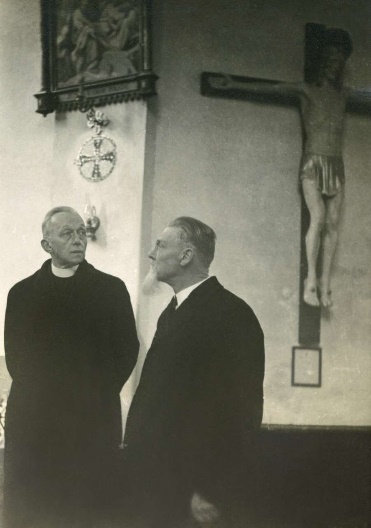 Razstavljeno gradivo, risbe in osnutki, ki jih je Plečnik ustvaril za oblikovanje naslovnic, revij in knjig, podobic in logotipov Plečnika razkrivajo tudi kot grafičnega oblikovalca. Na razstavi so še izbrani izvirni predmeti, ki jih je Plečnik oblikoval za prijatelja: Finžgarjev ciborij iz leta 1936, kipec za častnega meščana Ljubljane, ki ga je Finžgar prejel leta 1941 in Velikonočni svečnik iz leta 1951.Ob razstavi je njen avtor Marijan Rupert zapisal: »Ohranjena korespondenca, ki je del Finžgarjeve zapuščine v Rokopisni zbirki NUK, dokumentirano priča o trdnih odnosih med Finžgarjem in Plečnikom. Posebno zanimivi so sprotni Finžgarjevi pripisi pod Plečnikovimi pismi, saj v veliko primerih pojasnjujejo kontekst sporočila, ki ni vselej jasen iz besedila. Ob obsežni korespondenci se je ohranilo tudi precej arhitektovega originalnega gradiva, risb, klišejev, osnutkov, vinjet, ki jih je Plečnik na Finžgarjevo prošnjo – večinoma s skromnim opravičilom, da ni grafični oblikovalec – naredil za naslovnice in oblikovanje revij, knjig, podobic, logotipov.«Ana Porok, kustosinja Plečnikve hiše dodaja: »Zelo pomembno je že uveljavljeno dobro sodelovanje med obema inštitucijama, med NUK in MGML, saj lahko le s poglobljenim študijem gradiva, ki ga hranimo v različnih inštitucijah, pridemo do celovitega pregleda nad določeno temo; v tem primeru nad navdihujočim vzajemnim sodelovanjem dveh velikih duhov.«Besedilo Marijana Ruperta, objavljeno v publikaciji razstave:»Usoda je odločila, da sva si bila na Mirju soseda. Tako skromno tiho je Plečnik leta 1922 zasedel stolico Ljubljanske univerze, da res njegovi učenci in mi sosedje nismo niti slutili, kak umetnik se je naselil med nami. Prvič sem se sešel z njim, ko sem se ukvarjal s potrebno mislijo, kako bi podrl trhle deske in postavil novo ograjo med njegovim in župnijskim vrtom. Mirno me je poslušal. Nato mi je z ljubkim smehljajem rekel: ›Le poderite to revno ostarelost, toda nove ne postavljajte!‹ Zavzel sem se. On pa je resno nadaljeval: ›Čemu bi si dva soseda zapirala ljubi veter, ki mirno pihlja od soseda do soseda?‹ On me je bistro opazoval in uganil, da sem ga prišel prosit načrta za novo ograjo. Oba sva za hip umolknila. Prvi je spregovoril Plečnik: ›Moj načrt je v eni besedici: Nič! Bodimo ljudje in se sosedje radi imejmo. To je najlepša ograja.‹ Segel sem mu v roko. Tedaj je vzbrstelo najino prijateljstvo, ki se vsa leta niti trohico ni skalilo.«Močno, zaupno prijateljstvo med sosedoma, ki je pogosto preraslo tudi v kreativno sodelovanje ob Finžgarjevem pisateljskem in uredniškem delu ter sprotnih cerkvenih obveznostih, je resnično trdno in neskaljeno trajalo vse do Plečnikove smrti. Plečnik je svoje arhitekturno poslanstvo vedno utemeljeval z vero v Boga, zato mu je sosedstvo z uglednim župnikom Finžgarjem gotovo imponiralo, saj je bil tudi sam frančiškanski tretjerednik. Ohranjena korespondenca, ki je del Finžgarjeve zapuščine v Rokopisni zbirki NUK, dokumentirano priča o njunih trdnih odnosih. Posebno zanimivi so sprotni Finžgarjevi pripisi pod Plečnikovimi pismi, saj v veliko primerih pojasnjujejo kontekst sporočila, ki ni vselej jasen iz besedila. Ob obsežni korespondenci se je ohranilo tudi precej arhitektovega originalnega gradiva, risb, klišejev, osnutkov, vinjet, ki jih je Plečnik na Finžgarjevo prošnjo – večinoma s skromnim opravičilom, da ni grafični oblikovalec – naredil za naslovnice in oblikovanje revij, knjig, podobic, logotipov. Po obliki drobno, a vsebinsko bogato gradivo nam ponuja dragocen vpogled v del Plečnikovega ustvarjanja, ki doslej še ni bil dovolj poznan. Tudi ta segment v celoti izraža Plečnikovega ustvarjalnega duha. Na Finžgarjevo pobudo in željo je – pro bono, kot običajno – ustvaril precejšnje število manjših arhitekturnih del, spomenikov, kapelic, nagrobnikov, liturgičnih predmetov. V tej korespondenci se nam Plečnik tako deloma razkrije kot arhitekt – kar smo doslej že dodobra poznali – kot grafični oblikovalec – kar je bilo doslej malo manj znano – in predvsem kot človek: kot zaupni prijatelj, predan, požrtvovalen, hvaležen, velikodušen in dosledno do konca skromen v izvirnem Frančiškovem duhu. Če hočemo spoznati osebo kot umetnika, jo je treba spoznati tudi kot človeka. V Plečnikovih pismih Finžgarju pogosto najdemo – sicer lapidarno zapisana – razmišljanja o arhitekturi in o položaju umetnika.Zelo pomembni so bili po Plečnikovem prihodu iz Prage njegovi stiki z intelektualci iz skupnega svetovnonazorskega kroga, ki so mu pogosto odločilno pomagali utreti pot naprej v tedanjo slovensko družbo in predvsem med tiste ljudi iz cerkvene in posvetne oblasti, ki so odločali o arhitekturnih in urbanističnih načrtih, povezanih z gradnjo v Ljubljani in drugod po Sloveniji. Brez dvoma je bil ravno Finžgar s svojo etično držo, pisateljskim ugledom in izjemno socialno karizmo tisti, ki je Plečniku omogočil začetni vstop v visoke slovenske cerkvene in intelektualne kroge. Finžgar in Plečnik sta si bila karakterno na prvi pogled različna, Plečnik bolj kot ne asocialen samotar, ki je težko navezoval stike z okolico, Finžgar pa, nasprotno, oseba z izrazitim družabnim in socialnim potencialom. Vendar sta oba svoje umetniško in duhovno poslanstvo dojemala v smislu celibata kot sublimiranega življenjskega imperativa. Čeprav značajsko različna, pa sta si bila v pojmovanju meja zelo podobna: nikoli nobeden od njiju ni privolil v kompromise, v nobenem trenutku ni dopustil, da bi mu katerakoli ideologija diktirala umetniške standarde, ves čas sta premočrtno in dosledno sledila svoji lastni človeški etiki in izvirni ustvarjalni viziji.KOLOFONMuzej in galerije mesta Ljubljane, Plečnikova hišaZanje: Blaž Peršin, direktorNarodna in univerzitetna knjižnicazanjo: Viljem Leban, ravnateljAvtor razstave in besedila: mag. Marijan Rupert, NUKKustosinja razstave: Ana PorokStrokovni sodelavec: dr. Tomaž JurcaProdukcija razstave: Eva BolhaZgodovinske črno-bele fotografije: Fototeka dr. Janez Bogataj, Narodna in univerzitetna knjižnica, Dokumentacija MGML, Plečnikova zbirkaSodobne barvne fotografije: Andrej PeunikKratki film: Nejc KovačičOblikovanje: Bojan Lazarevič, Agora ProarsJezikovni pregled: Katja PaladinPrevod v angleščino: Matic ŠavliPromocija: Urša Karer, Nejc KovačičTehnična postavitev: O.K.vir d. o. o., Tehnična služba MGMLPosebna zahvala za pomoč pri razstavi: dr. Janez Bogataj, rektor Peter Kokotec in sestra Mateja Demšar, Bogoslovno semenišče v Ljubljani; župnik Tone Kompare, Župnija Trnovo.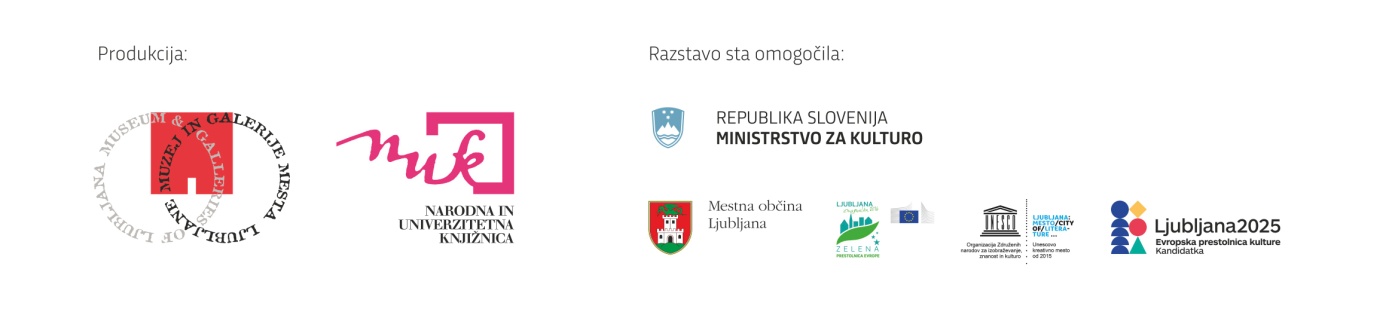 Spremljevalni program:Vodena ogleda razstave Sobota, 24. 10. 2020, ob 11:00 in sreda, 13. 1. 2021, ob 17.00.  Po razstavi bo vodil Marijan Rupert.Projekcija filma F. S. Finžgar: Zapuščina strica Jurja in pogovor z avtorjiČetrtek, 19. 11. 2020, ob 18.00Obvezne prijave na prijava@mgml.si ali 01 24 12 506.Snemanje razstave in izjave avtorja: petek, 16. 10. 2020, ob 12:00 v Plečnikov hiši ali po dogovoru.Več informacij: Urša Karer, ursa.karer@mgml.si, 041 844 030Objava priloženih fotografij: ob objavi je nujna navedba avtorja fotografije!